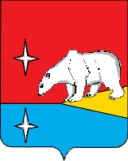 АДМИНИСТРАЦИЯ ГОРОДСКОГО ОКРУГА ЭГВЕКИНОТР А С П О Р Я Ж Е Н И Е       Об освобождении Карташевой В.С. от оплаты за присмотр и уход за её ребенком  в МБДОУ «Детский сад «Алёнушка» п. Эгвекинота»	Рассмотрев заявление Карташевой В.С., проживающей по адресу: п. Эгвекинот,                 ул. Попова, д. 1, кв. 23, об освобождении ее от оплаты за присмотр и уход за её ребенком         в Муниципальном бюджетном дошкольном образовательном учреждении «Детский сад «Алёнушка» п. Эгвекинота», в соответствии с частью 2 статьи 65 Федерального закона от    29 декабря 2012 г. № 273-ФЗ «Об образовании в Российской Федерации», Постановлением Администрации городского округа Эгвекинот от 27 марта 2018 г. № 115-па «О порядке снижения или освобождения от родительской платы за присмотр и уход за детьми                 в образовательных организациях городского округа Эгвекинот, реализующих основную общеобразовательную программу дошкольного образования», на основании представленных документов:1. Освободить Карташеву Веру Сергеевну от оплаты за присмотр и уход за её ребенком, Карташевым Артёмом Витальевичем, 27 декабря 2016 года рождения,                    в муниципальном бюджетном дошкольном образовательном учреждении «Детский сад «Алёнушка» п. Эгвекинота» с 26 апреля 2022 года по 31 декабря 2022 года.2. Настоящее распоряжение подлежит размещению на официальном сайте Администрации городского округа Эгвекинот в информационно-телекоммуникационной сети «Интернет».3. Настоящее распоряжение вступает в силу с момента подписания.4. Контроль за исполнением настоящего распоряжения возложить на Управление социальной политики городского округа Эгвекинот (Зеленская Н.М.).Исполняющий обязанностиГлавы Администрации                                                                                           Т.В. Колесникот 28 апреля 2022 г.                         № 139 - рап. Эгвекинот  